Week 9 Language Arts ChecklistWe sincerely miss you all and hope that you have a safe and relaxing summer. POETRY SLAM WAS MOVED TO THIS WEEK; THERE’S STILL TIME TO BE IN THE SHOW!Here’s an example:  https://youtu.be/UCUz2b050lE 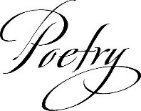 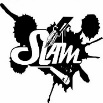 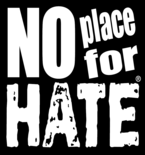   End-of-year tradition: Write and perform a poem of any type with the theme... NO PLACE FOR HATE: Together at a DistanceOne to three students in a group, all members must participate and perform.Individuals submit videos directly on Flipgrid.Groups submit sharable link. (See TEAMS site for collaboration ideas.)Join Poetry Slam TEAM  https://tinyurl.com/y7djbd4t  -- this is also where videos will be submitted.Poem – 90 Sec Flipgrid Video, memorized (highly suggested), any type (lyric, narrative, free verse, sonnet, etc.)  If your video is not through Flipgrid (groups), you must submit sharable link on TEAMS.  Dramatic presentation.Represents theme: No Place for Hate: Diversity, Friendship, Acceptance, Tolerance (…at a Distance)No inappropriate language.Teachers must approve video before it will be viewable.  You may be asked to submit script.All poems due by 2:00pm May 19. Submit on Flipgrid. (Please plan ahead.)Around 20 finalists will be included in the compilation video. May 20-- JudgingMay 21 – Poetry Slam Watch Party (Time 2:00pm)Awards announced in digital edition of The Howling TimesAssignments:   First, if you have not finished one of your assignments for ELA from this teleschool period, complete it FIRST.   If you have questions about what assignment you are missing, please check Infinite Campus, then email your teacher.  Continued from last week! Second, we want to see what you have been doing in quarantine! We’d like to create a time capsule of all the things we did during this incredible time in 2020. We know some of you have been drawing, writing, playing outside, baking, babysitting, or something else that’s cool! We want to see it.        IF YOU HAVE NOT ALREADY TURNED ONE IN… Take a picture or “Flipgrid” a video of what you’ve been doing during your quarantine and submit it to your teacher.If you’re taking a picture – submit it by e-mail or Edmodo (according to your teacher’s directions).  If you’re doing a video – use this FlipGrid link.  Although this is voluntary, we’d like for you to take a couple minutes out of your day and show us what you’ve been doing. We miss you all. We will be sharing a presentation with the pictures and videos this week.!FOR THIS LAST WEEK, 7th Grade Send-off, you should have received a request for an “End-of -the -year Message” from your science teacher or your Wolfpack teacher.  Here are the team links in case you need them.Team A: https://flipgrid.com/26c58231  Team B: https://flipgrid.com/4e895d10 Team C: https://flipgrid.com/da34dc51  Team D: https://flipgrid.com/e13b68c2 